How to configure software download at web sideFirst, open the IVMS Server installation directory, and find this folder. Put the software installation package（ICARview andriod apk, IVMS client, MDVRplayer） in this folder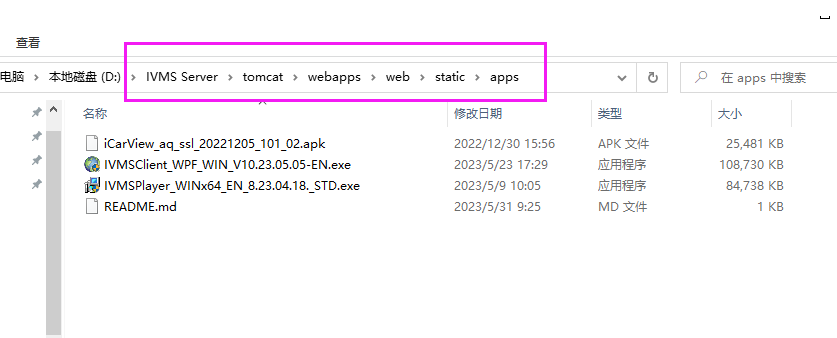 Second, open the IVMS Server installation directory, and find this folder. Open the webClient.properties file.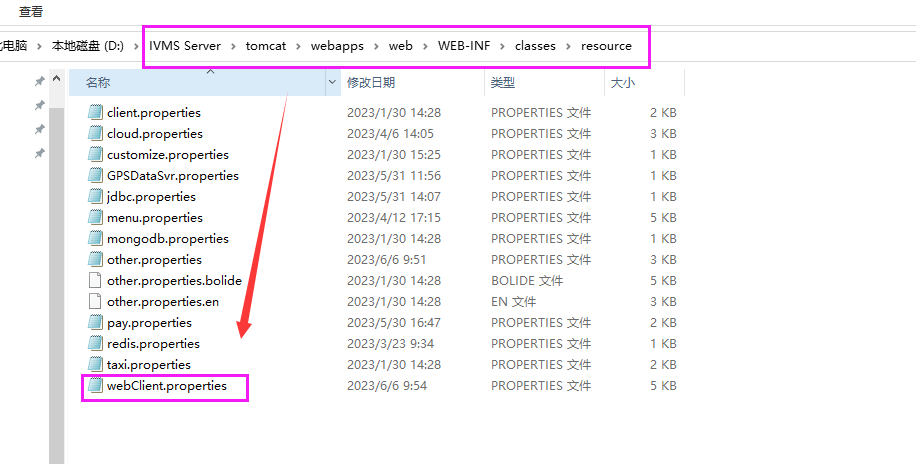 Following the pictures below, replace # with corresponding software file name, and don’t forget the suffix of the file, IOS directly fill in this link : https://apps.apple.com/cn/app/id1064405427.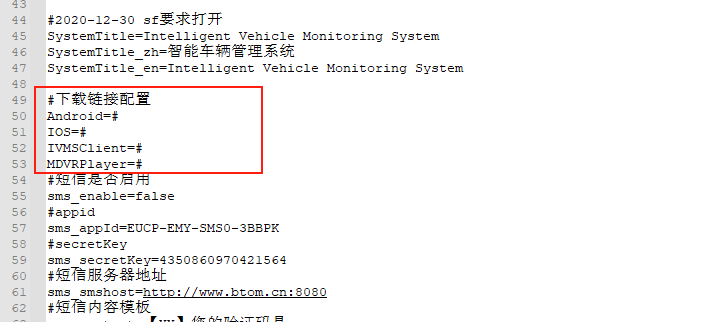 .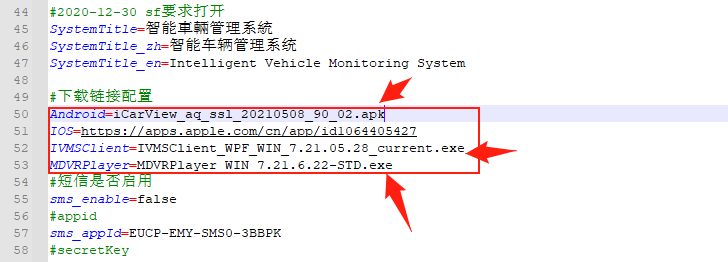 After changing these setting, save it, and restart the web server, reopen the web page, clear the browser cache.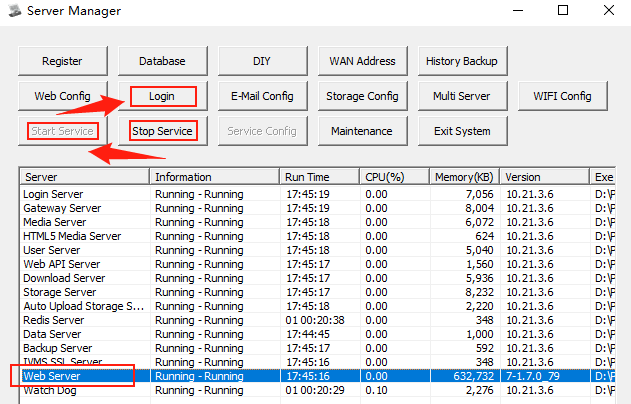 Then you can download the software on the web side by clicking the icon.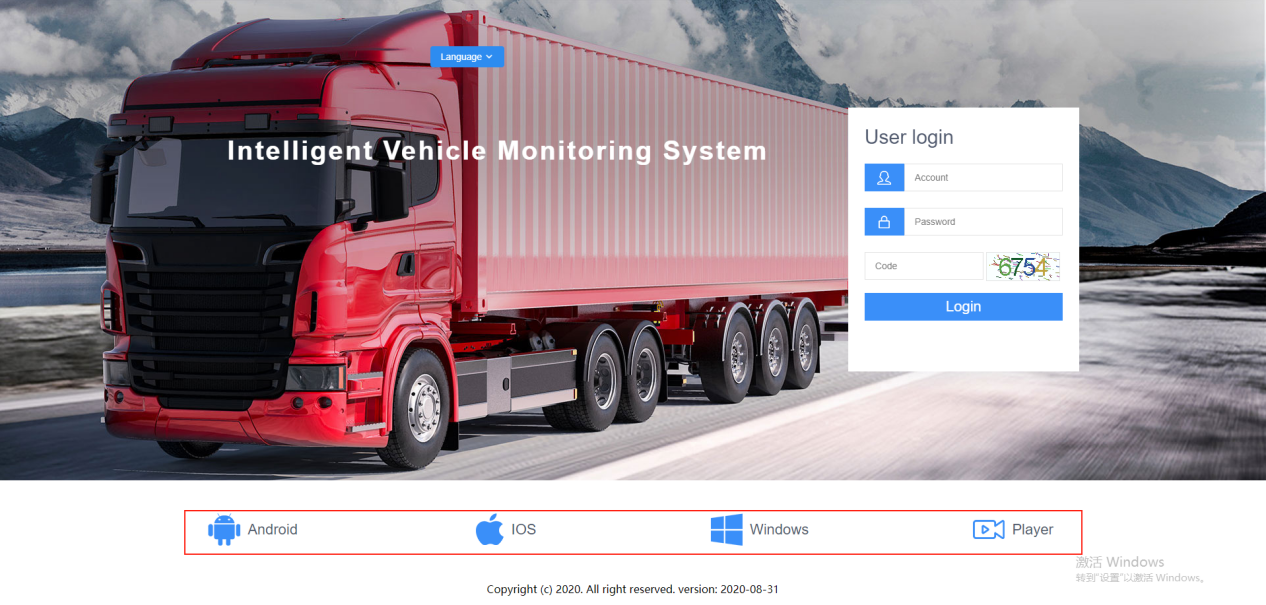 6. If you want to update the software to the latest version, please follow the previous steps again.